            Муниципальное бюджетное дошкольное образовательное учреждение                                 «Детский сад «Эврика» г. ТамбоваКонспект занятия по конструированию с использованием    природного материала для детей 6-7 лет.                                                                                 Выполнил: воспитатель                                                                                             Толчеева Н.В.                                                     Тамбов Цель:  пропаганда экологического образования и воспитания художественно-эстетического вкуса при конструировании  выполнении поделок из природного материала.Задачи :Образовательная:Обучать детей нетрадиционной  технике работы с природным материаломв изготовлении поделок из листьев, веток, пластилина, семян.Воспитательная:Воспитывать у детей бережного отношения к окружающей среде, внимательности и наблюдательности.Развивающая:Развивать мелкую моторику пальцев.Развивать у детей творческое воображение, память, совершенствовать логическое мышление и развитие эстетического вкуса.Методы и приемы:-наблюдение, сравнения, исследования предложенного материала-объяснение и демонстрация  способов выполнения работы-помощь в выполнении работы- на конкретных примерах показать, как можно использовать природный материалОборудование:  пластилин, сухие ветки, семена ясеня, листья, готовый образец цветка. Предварительная работа: совместно с родителями  провести экскурсию в осенний лес, собрать природный материал для поделок (листья, шишки, желуди, сухие ветки, мох и т.д.)Связь с другими видами деятельности:Наблюдение за растениями и деревьями, рассматривание иллюстраций с изображением цветов, разучивание стихов, развитие речи.                                                     Ход занятия:1.Постановка целей и задач.Дети сидят на стульчиках. -Ребята, на выходных днях многие из вас с родителями совершили прогулку по лесу. Кто из вас хочет поделиться своими впечатлениями о прогулке (рассказ о впечатлениях ребят)-Какие замечательные у вас были прогулки. Лес – это богатство природы. В лесу нет, ничего бесполезного и ничто не пропадает зря. Из сухой травы, веточек, листьев, иголочек птицы вьют гнезда, муравьи строят муравейники, животные выстилают ими норы.А как одним словом можно назвать все то, что мы можем с вами найти в лесу, все то, что дарит нам природа?( Природный материал.)- Что можно сделать из природного материала?(ответ детей)-  Приближается праздник День матери и я предлагаю вам сделать подарок для мам своими руками из природного материала, который вы собрали во время экскурсии. Мы подарок маме Покупать не станемПриготовим самиСвоими руками-Посмотрите, какой красивый цветок  у нас с вами получится. (показ образца)Но для начала давайте с вами вспомним правила безопасности при работе с природным материалом.Соблюдать осторожность при работе с ветками, семенами.Не сорить на рабочем местеПриродным материалом не брать в ротСоблюдать правила поэтапного выполнения работыПосле работы убрать рабочее местоВнимательно слушать рекомендации воспитателя- Молодцы, ребята! Теперь можно приступить к работе. 2.Формирование знаний обучающихся.  Перед вами схема выполнения цветка. Давайте, ее рассмотрим. ( вместе с детьми обсуждение плана работы)- Ребята, мы с вами очень устали. Давайте немножко отдохнем (физкультминутка)Каждый бутончик (Ладони соединить и руки поднять вверх над головой, держать осанку.)Склониться бы радВлево и вправо, (Наклоны влево-вправо, руки за голову.)Вперед и назад. (Наклоны вперед-назад.)От ветра и зноя (Круговое движение туловищем вправо, руки за головой.)Бутончики эти (Круговое движение туловищем влево, руки за головой.)Спрятались живоВ цветочном букете. (Руки вниз, держать осанку.) -Сейчас вы можете приступать к работе, следите, чтобы на столах было мало мусора.3.  Выполнение практической работыСамостоятельная деятельность детей.Индивидуальная работа по ходу занятия.4. Подведение итогов.-Вы только посмотрите, какие замечательные цветы у нас с вами получились. Ваши мамы будут очень рады таким цветам. И природа нам скажет с вами спасибо. Если я сорву цветок,
Если ты сорвёшь цветок,
Если все: и я, и ты —
Если мы сорвём цветы,
То окажутся пусты
И деревья, и кусты...
И не будет красоты.
И не будет доброты.
Если только я и ты —
Если мы сорвём цветы.
(Т. Собакин) Вам понравилось конструирование?  Какой природный материал мы с вами использовали? Молодцы, ребята!  Цветочки я поставлю  в вазу, а вы убирайте свое рабочее место и идите мыть руки после работы. 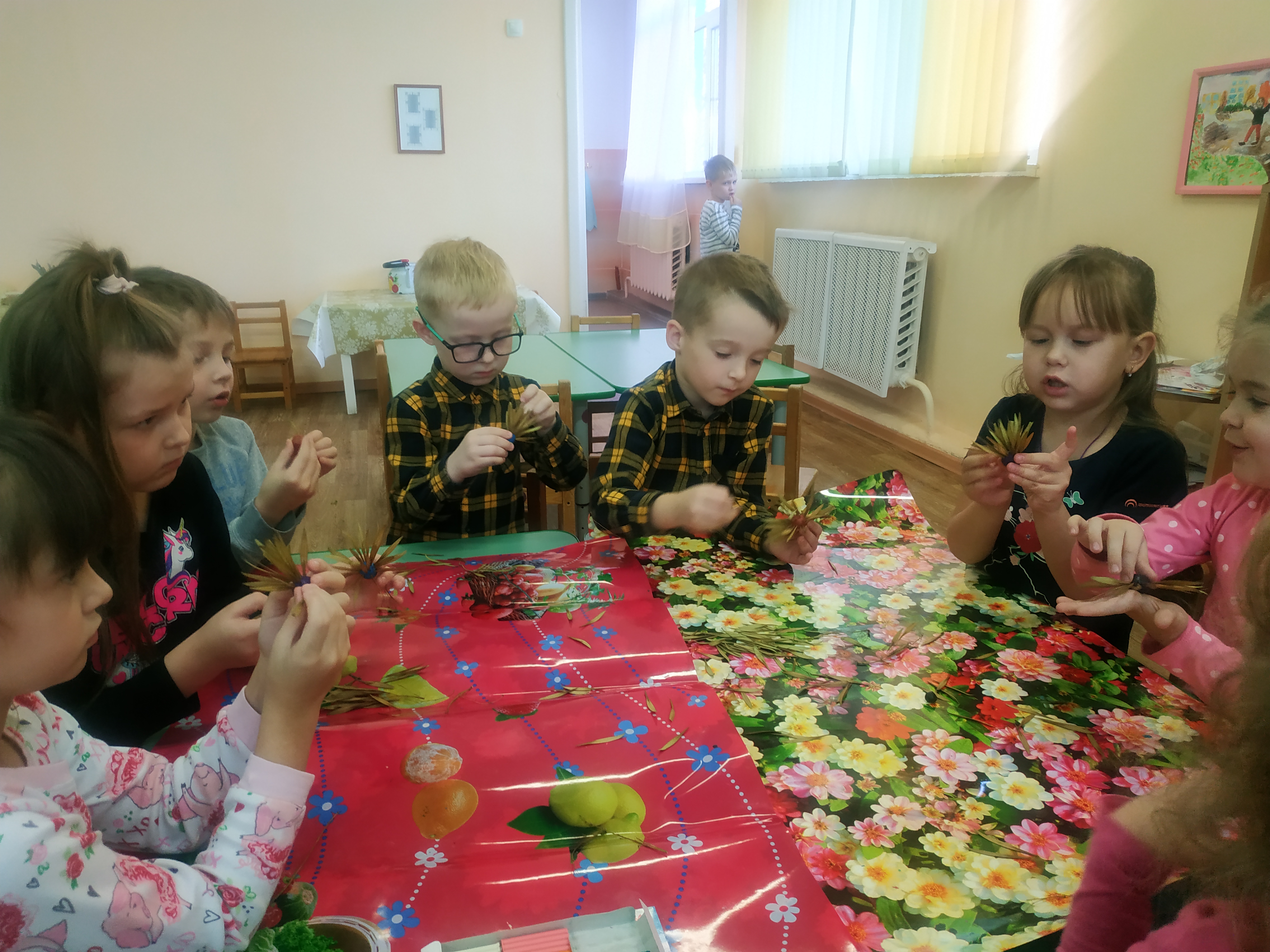 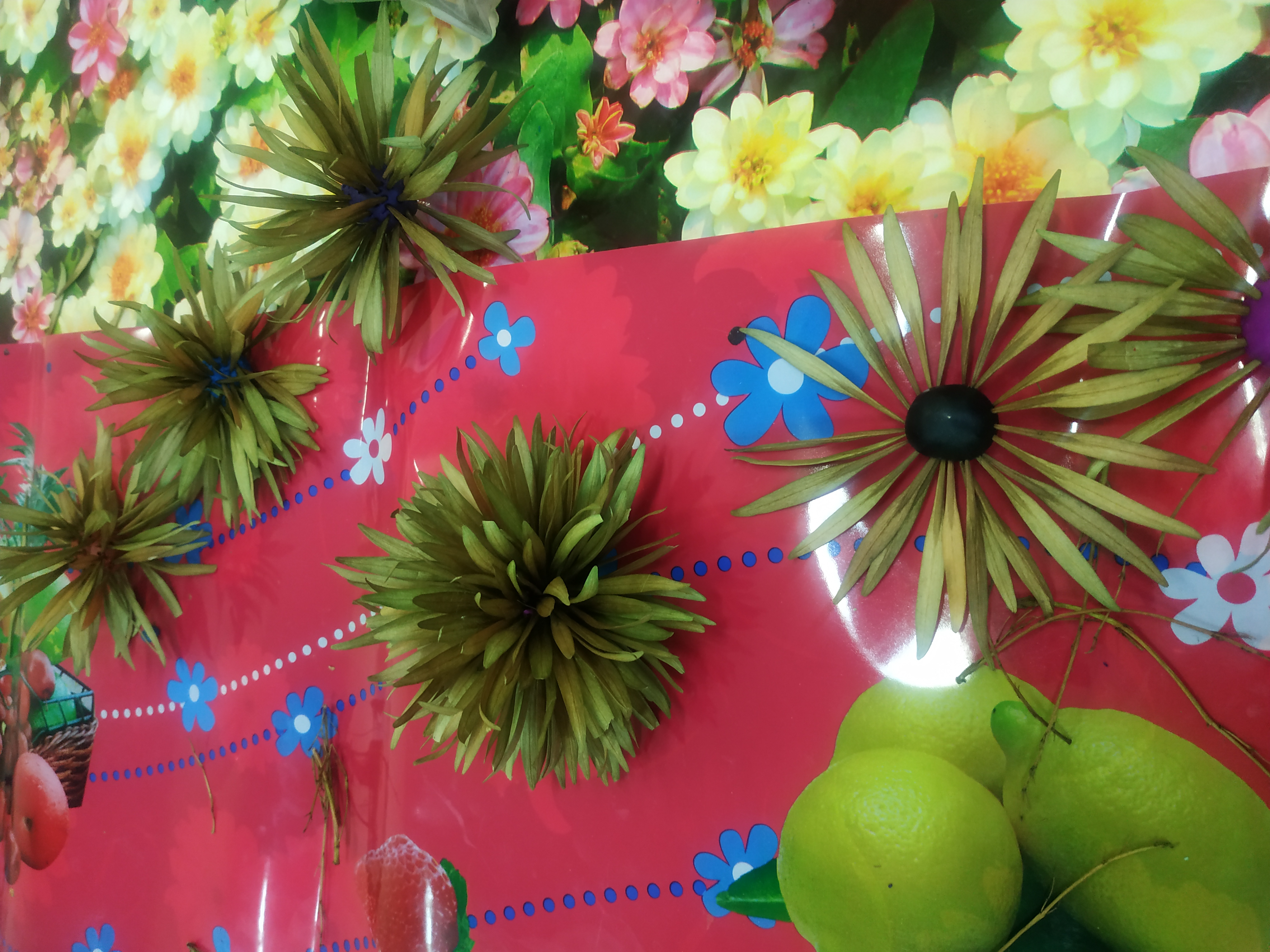 